КОНКУРС на лучший уголок ПДД.Встал малыш на ноги – он уже пешеход. Сел ребенок на велосипед – он уже водитель. Поехал в автобусе – он уже пассажир. И везде его подстерегает опасность. «Жизнь есть дар, великий дар, и тот, кто ее не ценит, этого дара не заслуживает » сказал когда-то Леонардо да Винчи. Эту ответственность необходимо воспитывать и в детях, ведь известно, что в большинстве своем юные пешеходы попадают в беду на дороге не из-за незнания правил дорожного движения, а по своей детской наивности, неопытности, особенностей организма, из-за необдуманного риска. Самое главное – научить правилам жизни во взрослом мире, мире спешащих машин и людей.      Воспитатель – первый учитель безопасного поведения на дороге и должен владеть этими знаниями. В этом нашим педагогам помогает  - педагогическая копилка идей, консультаций, рекомендаций по обучению детей безопасному поведению на дороге, методическая литература.    В методическом кабинете педагоги имеют возможность изучить новинки методической литературы по обучению дошкольников правилам дорожного движения, обменяться опытом работы, провести мастер-класс по проблеме.   Немаловажную роль в воспитании дисциплинированного пешехода отводим предметно-развивающей среде МБДОУ. Это различные, стенды, уголки по ПДД.  В нашем  детском  саду в октябре месяце проходил конкурс :  « ЛУЧШИЙ УГОЛОК  ПДД В ГРУППЕ », участие приняли четыре группы . По итогам конкурса лучшим уголком был признан уголок в подготовительной группе. Воспитатели: Герасимова В. М. и Смоля Л.И.В уголке по ПДД  присутствовали -  макеты дороги, плакаты, настольно-печатные и дидактические игры, а также была оформлена  информация для родителей по БДД в приемной этой  группы.   Предметно-развивающая, игровая среда в каждой группе индивидуальна, содержательна, соответствует программным требованиям и возрастным особенностям детей.    Обучение правилам дорожного движения, воспитание дисциплинированного пешехода мы осуществляем прежде всего через игру… 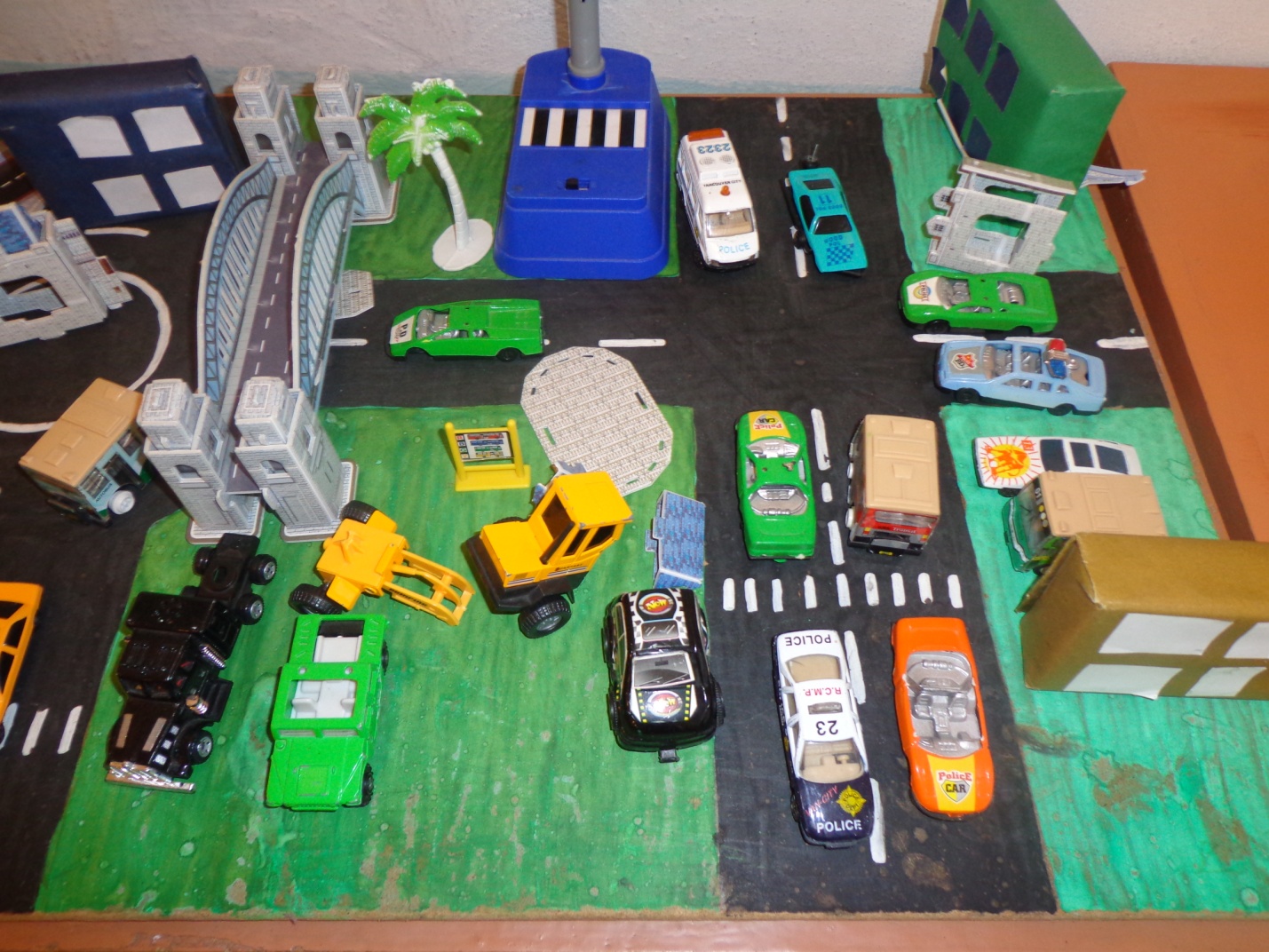 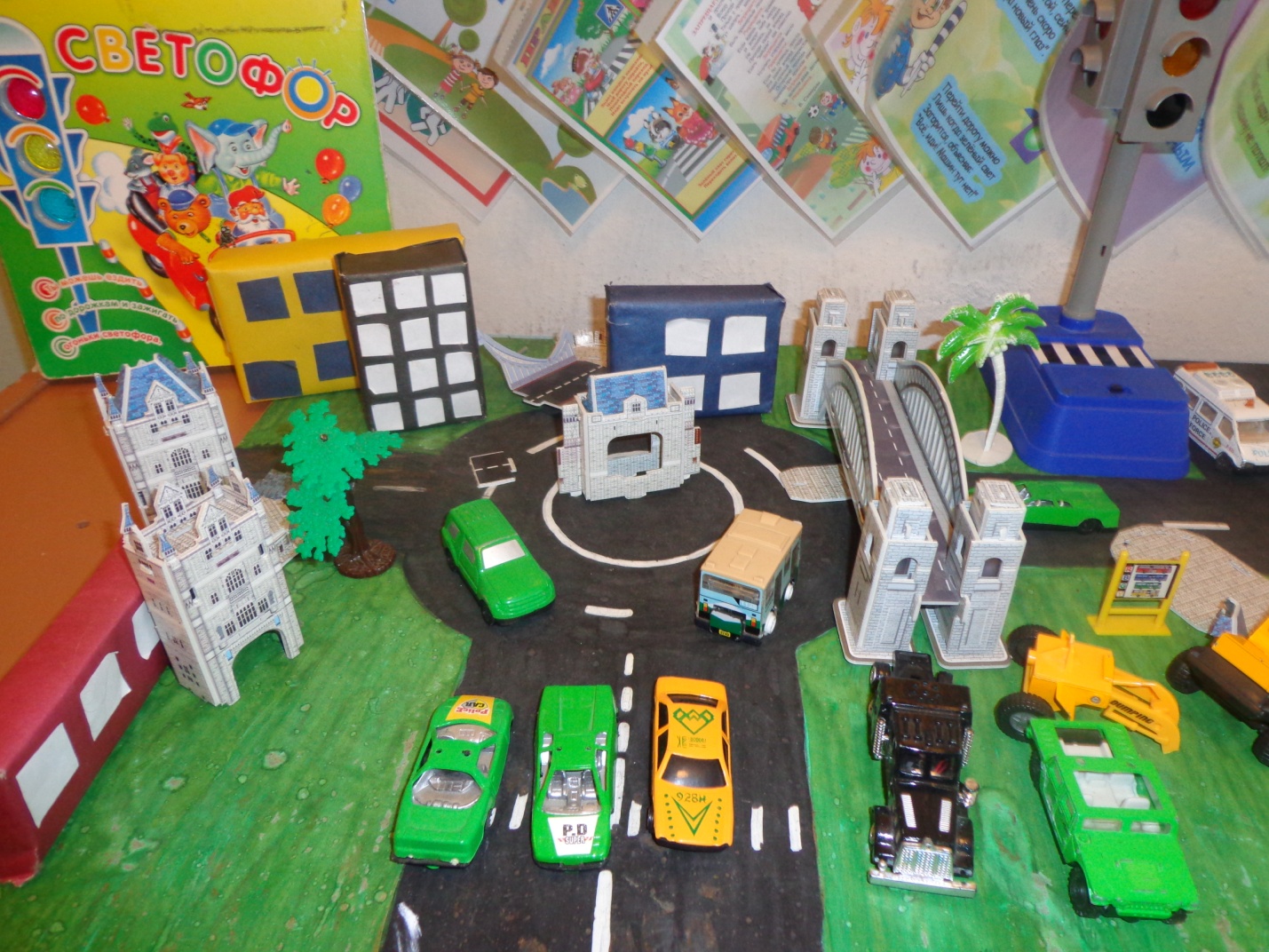 